MUNICIPIO DE EL GRULLO, JALISCO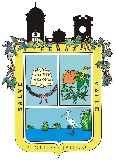 TESORERIA MUNICIPALRELACION DE INGRESOSFECHACONCEPTO DEL INGRESOIMPORTEDICIEMBRE  2017IMPUESTOS        279,458.27 DICIEMBRE  2017DERECHOS        476,624.25 DICIEMBRE  2017PRODUCTOS        175,804.50 DICIEMBRE  2017APROVECHAMIENTOS    8,592,699.06 DICIEMBRE  2017PARTICIPACIONES    4,336,219.15 DICIEMBRE  2017APORTACIONESDICIEMBRE  2017CONVENIOSDICIEMBRE  2017INTERES Y/O RENDIMIENTOSDICIEMBRE  2017TOTALES  13,860,805.23 INGRESOS PROPIOS    9,524,586.08 